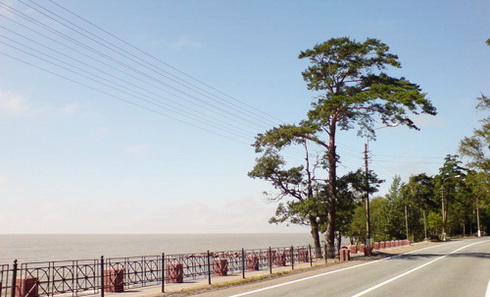 ОТЧЕТГлавы внутригородскогомуниципального образованияСанкт-Петербурга поселок Репиноза 2018 годУважаемые жители поселка Репино! Мы проводим отчет о работе органов местного самоуправления внутригородского муниципального образования Санкт-Петербурга поселок Репино, проделанной в 2018 году.Внутригородское муниципальное образование Санкт-Петербурга поселок Репино расположено в Курортном районе Санкт-Петербурга. По официальным статистическим данным в поселке проживают 2847 человек, из них 365 детей. Органы местного самоуправления поселок Репино осуществляют свою деятельность в соответствии с Конституцией РФ, федеральными законами, законами Санкт-Петербурга, Уставом муниципального образования и иными нормативно правовыми документами, которые регламентируют деятельность органов местного самоуправления.Местное самоуправление – это ближайшие к населению органы власти. И, естественно, главной задачей нашей деятельности является создание условий для комфортного проживания всех, без исключения, жителей поселка Репино. Для этого законодательством определены   вопросы местного значения и переданы отдельные государственные полномочия.В состав Муниципального совета пятого созыва входят 8 депутатов.1. Александрова Любовь Евгеньевна2. Бородина Татьяна Петровна3. Бреннер Елена Ивановна4. Ботвиньев Павел Валентинович5. Гайкович Руслан Эдуардович6. Лозинский Евгений Зигмундович7. Лебедева Ирина Анатольевна8. Торопынин Сергей ВячеславовичВ 2018 году Муниципальным советом было проведено 17 заседаний. На заседаниях Муниципального совета в 2018 году рассмотрено около 80 вопросов.  Принято  43  муниципальных правовых актов, 24 из них носят нормативный  характер.За этими, на первый взгляд, сухими цифрами стоит большая работа депутатов и муниципальных служащих Местной администрации. За каждым муниципальным правовым актом – конкретный вклад в социально-экономическое развитие п. Репино, в улучшение качества жизни избирателей. Принятые муниципальные правовые акты своевременно направлялись для проверки  в прокуратуру Курортного района.Все решения, имеющие нормативный характер официально были опубликованы в газете «Вестник Муниципального Совета поселок Репино» и размещены на официальном сайте ВМО п. Репино.В соответствии с соглашением, заключённым с Контрольно Счетной палатой по осуществлению внешнего муниципального финансового контроля, в 2018 году были проверены отчёт об исполнении местного бюджета за 2017 год и проект местного бюджета на 2019 год.  В 2018 году проводились публичные слушания с участием жителей муниципального образования по обсуждению проектов муниципальных правовых актов, касающихся отчёта об исполнении местного бюджета за 2018 год, проекта местного бюджета на 2019 год, изменения в Устав муниципального образования поселок Репино.  Проведено 4 публичных слушания.Глава муниципального образования, депутаты Муниципального совета, глава Местной администрации и муниципальные служащие принимали личное участие в совещаниях, заседаниях, семинарах, конференциях, проводимых различными органами государственной власти, и иными организациями. За 2018 год в адрес Главы муниципального образования, Муниципального совета и Местной администрации муниципального образования   поступило 69 письменных обращений от граждан; по вопросам благоустройства территории- 26 ; по вопросам опеки и попечительства- 24 ; по иным вопросам деятельности органов местного самоуправления -19  обращений.По результатам рассмотрения обращений в адрес всех заявителей даны письменные мотивированные ответы. Обращения, касающиеся вопросов местного значения, были учтены при составлении ведомственных целевых программ на 2019 г.Согласно программы организации и проведения местных и участия в организации и проведении городских праздничных и иных зрелищных мероприятий на территории внутригородского муниципального образования Санкт-Петербурга поселок Репино в 2018 году проведены следующие мероприятия: -   25 января была организована экскурсия в Кронштадт ко дню полного освобождения Ленинграда от фашистской блокады.-  18 февраля прошел праздник Масленицы, организованный нашим Молодежным центром.- 18 марта 2018 года прошли Выборы Президента Российской Федерации.  Явка на Выборах составила  62%.В этом году в единый день голосования 8 сентября предстоят выборы Губернатора Санкт-Петербурга и депутатов местного самоуправления.  Я всех призываю придти на избирательные участки и проголосовать, сделать свой выбор.-   Муниципальный Совет, сотрудники местной Администрации и Молодежный центр Репино участвуют в таких мероприятиях как субботники.-     09 мая в Муниципальном парке прошел праздник День победы в Великой Отечественной войне с участием артистов эстрады и исполнялись песни военных лет.Была подготовлена полевая кухня, а также подарки для ветеранов поселка. Ресторан «Богема» провел праздник для ветеранов и пенсионеров поселка.  Спасибо им большое за участие.- 26 мая в Муниципальном парке поселка Репино жители приняли участие в замечательном мероприятии по посадке красных дубов, под лозунгом «ПОСАДИ СВОЕ РОДОВОЕ ДРЕВО». - 14 мая депутаты и Местная Администрация провели Акцию «Чистый берег». Спасибо всем жителям которые приняли участие в этой Акции.- 2 июня прошел праздник День защиты детей, организованный нашим Молодежным центром.- 21 июня состоялась экскурсия в Великий Новгород посвященная Дню памяти и скорби - дню начала Великой Отечественной войны.- Летом в Муниципальном парке была организована группа Здоровья.Все желающие смогли бесплатно посещать ее два раза в неделю.-   11 августа традиционно прошел Праздник Дня Поселка. В программе праздника проходил семейный квест по мотивам русских народных сказок , где принимали участие дети и родители. На празднике вручили грамоты и памятные подарки. Традиционно поздравили родителей детей, родившихся в 2018 году.-      В День знаний руководители и депутаты поздравили первоклассников и вручили подарки отличникам 2017-2018 учебного года. Ещё одна многолетняя традиция, награждение отличников депутатом МС п. Репино, Торопыниным С.В. из личного фонда.-   Ко Дню пожилого человека 4 октября была организована экскурсия в «Древнерусский город Ладога». К новому году детям поселка дошкольного и младшего школьного возраста были подготовлены новогодние подарки, - 21 декабря в преддверии Нового года Пенсионерам был организован праздник в гостинице Репинская.Все любовались украшением нашего поселка к Новому году, Местная администрация не только достойно подготовила новогоднее убранство, но и провела праздничное мероприятиеВ новогоднюю ночь прошли Новогодние гуляния._____________________________________________________________В 2018 году подготовлено и выпущено 22 номера газеты «Вестник», а также буклеты, листовки и брошюры по профилактике наркомании, экстремизма, терроризма , табакокурения, по безопасности дорожного движения, правонарушений и памятки по действиям в чрезвычайных ситуациях.Работает и систематически обновляется официальный сайт, на котором размещается информация о деятельности Совета и Местной администрации и через который также можно обратиться в органы местного самоуправления.Успешно работает созданный по инициативе депутатов Муниципального Совета  Молодежный Центр «Репино». В Центре работают   три   направления: это – художественно-эстетическое, военно-патриотическое и спортивное.  Молодежный центр является базой воспитания и развития детей, подростков и молодежи, а также удовлетворения их культурно-досуговых интересов в процессе совместной общественно значимой деятельности поселка Репино.Воспитанники Центра активно участвуют во всех  районных мероприятиях, неоднократно занимали призовые места. Вся наша работа строилась в тесном взаимодействии с организациями района и города, поэтому сегодня мы выражаем слова благодарности в адрес  Администрации Курортного района, и все организаций, которые оказывали нам помощь в работе в 2018 году. Мы благодарим депутатов Законодательного собрания – Ваймера Александра Александровича и Ходоска Александра Владимировича за эффективное взаимодействие и поддержку в решении важных задач.От всех депутатов, от местной администрации  хочу выразить  слова благодарности жителям, которые не остаются равнодушными ни к нашей работе, ни к проблемам посёлка, а так же    за справедливую критику в наш адрес и конструктивные предложения. Особенно радует неравнодушие и грамотная позиция молодежи поселка. Давайте вместе подумаем о создании общественного совета молодежи. Только благодаря нашей совместной работе и взаимопониманию мы будем достигать положительных результатов, а жизнь в поселке будет еще более комфортная и благоприятная. В этом году от Совета муниципальных образований Санкт-Петербурга МО п. Репино заняло 3 место, среди всех поселков находящихся на территории Санкт-Петербурга по благоустройству территории.А также получили Грамоту от Законодательного собрания СПб, за участие в реализации проекта в военно- патриотическое воспитание молодежи.Есть в поселке и проблемные вопросы. Несмотря на то, что большинство из них не относится к вопросам местного значения, мы принимаем участие в их решении.Мы знаем о всех проблемах в поселке и стараемся их решать, чтобы создать максимально комфортные условия для жителей поселка Репино.Хочу поблагодарить сотрудников местной администрации за слаженную работу, за каждодневный нелегкий труд на благо жителей поселка Репино.